Kinderclub De Regenboog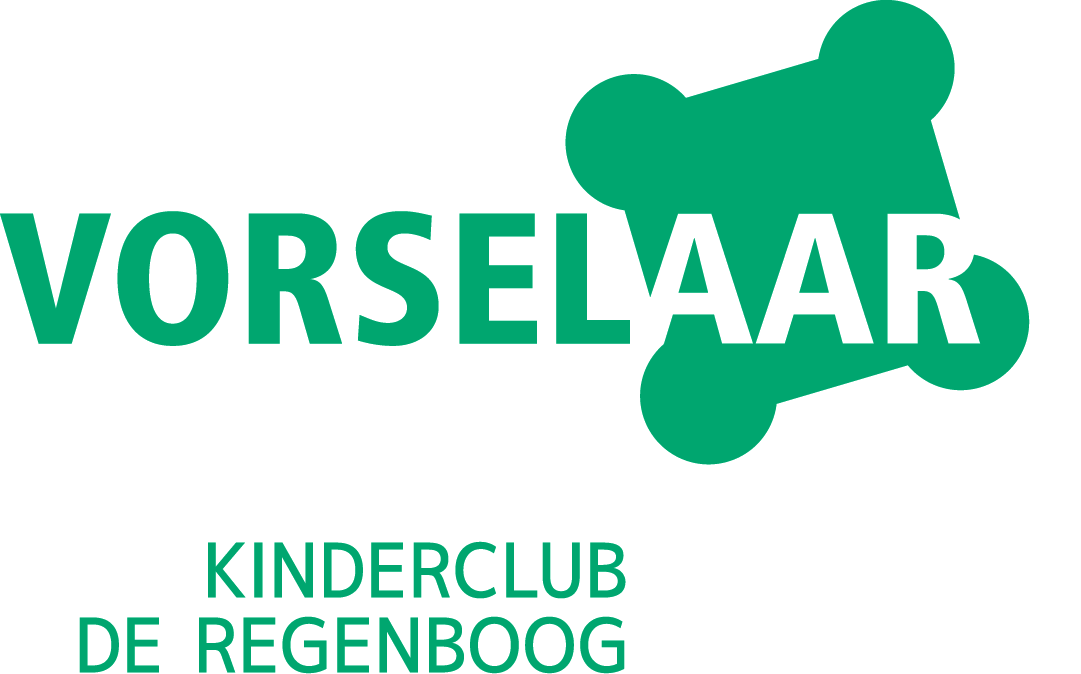 Sluitingsdagen 2021 - 2022Jaarlijkse personeelsactiviteit		Donderdag 7 oktober 2021Wapenstilstand					Donderdag 11 november 2021Brugdag Wapenstilstand			Vrijdag 12 november 2021Kerstvakantie	Vrijdag 24 december 2021 vanaf 9u (enkel voorschoolse opvang) tot en met vrijdag 31 december 2021Paasmaandag			Maandag 18 april 2022Hemelvaart					Donderdag 26 mei 2022Brugdag Hemelvaart				Vrijdag 27 mei 2022Pinkstermaandag				Maandag 6 juni 2022Zomervakantie		Maandag 18 juli 2022 tot en met vrijdag 22 juli 2022Maandag 15 augustus 2022 tot en met vrijdag 19 augustus 2022Kinderclub De RegenboogSchoolvrije dagen 2021 – 2022De kinderclub is open op volgende schoolvrije dagen:Schoolvrije dagen Duizendpoot, Wervetuin en WindekindVrijdag 24 september 2021 – reserveren vanaf 6 september 20uMaandag 7 februari 2022 – reserveren vanaf 3 januari 20uWoensdag 25 mei 2022 – reserveren vanaf 25 april 20uVrijdag 3 juni 2022 – reserveren vanaf 2 mei 20u Schoolvrije dagen De KnipoogMaandag 27 september 2021 – reserveren vanaf 6 september 20uWoensdag 13 oktober 2021 – reserveren vanaf 6 september 20uDinsdag 9 februari 2022 – reserveren vanaf 3 januari 20uWoensdag 27 april 2022 – reserveren vanaf 21 maart 20uEr is geen slapertjesopvang op een schoolvrije dag.Kinderclub De RegenboogSchoolvakanties en planning reserveringen 2021 – 2022HerfstvakantieDinsdag 2 november 2021 – vrijdag 5 november 2021Start reserveren kinderopvang: maandag 27 september 2021 om 20uKerstvakantieMaandag 27 december 2020 – vrijdag 7 januari 2022Vrijdag 24 december 2020 vanaf 9u (enkel voorschoolse opvang) – vrijdag 31 december 2021:  GESLOTENStart reserveren kinderopvang: maandag 22 november 2021 om 20uKrokusvakantieMaandag 28 februari 2022 – vrijdag 4 maart 2022Start reserveren kinderopvang: maandag 24 januari 2022 om 20uPaasvakantieMaandag 4 april 2022 – vrijdag 15 april 2022Maandag 18 april 2022 (paasmaandag): GESLOTENStart reserveren kinderopvang: maandag 28 februari 2022 om 20uZomervakantieVrijdag 1 juli 2022 – woensdag 31 augustus 2022Maandag 18 juli 2022 – vrijdag 22 juli 2022: GESLOTENMaandag 15 augustus 2022 – vrijdag 19 augustus 2022: GESLOTENStart reserveren kinderopvang: maandag 16 mei 2022 om 20u